VIERNESSABADO 25 de MAYO SIN PROGRAMACIÓNLUNESRESULTADOS DE PARTIDOSVIERNESSABADO LUNESVIERNESSABADO LUNESVIERNESSABADO LUNESVIERNES   libre:              WEIBERVIERNES   libre:              WEIBERVIERNES   libre:              WEIBERVIERNES   libre:              WEIBERVIERNES   libre:              WEIBERFechaHoraRes.ENCUENTRORes.24 de MAYO14:30LOS DE TTA     vs.  ASTON BIRRA   24 de MAYO14.30INTEGRAME    vs.   PATER MAS 1024 de MAYO15:30FIRPO    vs.  MASCATUERCASLUNES          Libre:   INCICIVOSLUNES          Libre:   INCICIVOSLUNES          Libre:   INCICIVOSLUNES          Libre:   INCICIVOSLUNES          Libre:   INCICIVOSFechaHoraRes.ENCUENTRORes.27 de MAYO21:00ESTETOSCOPIO         vs.      FUTBOL CLUB CHAMPAGNE27 de MAYO21:00ASTRO STOP        vs.       CONTRACTUALISTAS 27 de MAYO22:00    LOS FRANCESES 2               vs.              FRANCESES 127 de MAYO22:00CUELLO         vs.          TOKI TOKIVIERNES   libre:              ASTON BIRRA    VIERNES   libre:              ASTON BIRRA    VIERNES   libre:              ASTON BIRRA    VIERNES   libre:              ASTON BIRRA    VIERNES   libre:              ASTON BIRRA    FechaHoraRes.ENCUENTRORes.17 de MAYO14:3002LOS DE TTA     vs.     FIRPO0717 de MAYO15.3001INTEGRAME    vs.   MASCATUERCAS0117 de MAYO15:3005WEIBER    vs.  PATER MAS 1003SABADO  Libre:                SABADO  Libre:                SABADO  Libre:                SABADO  Libre:                SABADO  Libre:                SABADO  Libre:                FechaZONAHoraRes.ENCUENTRORes.18 de MAYOA13:3005IUSP    vs.   LE CORBU0318 de MAYOB13:3006EFEDEX   F.C.    vs.   CLUB DE AMIGOS0318 de MAYOA14:3010EL BIDON F.C.      vs.   TTIRADOS0218 de MAYOB14:3002PAPO DONALS    vs.    EQUIPITU0218 de MAYOA15:30EL GUARDA      vs.    VAMOS MANAOSREP18 de MAYOB15:30INDIFENSA INJUSTICIA     vs.   ITU F.C.REPLUNES          Libre:   FUTBOL CLUB CHAMPAGNELUNES          Libre:   FUTBOL CLUB CHAMPAGNELUNES          Libre:   FUTBOL CLUB CHAMPAGNELUNES          Libre:   FUTBOL CLUB CHAMPAGNELUNES          Libre:   FUTBOL CLUB CHAMPAGNEFechaHoraRes.ENCUENTRORes.20 de MAYO21:0004ESTETOSCOPIO         vs.       CONTRACTUALISTAS NP20 de MAYO21:0003ASTRO STOP        vs.       CUELLO0320 de MAYO22:0003INCICIVOS                vs.              FRANCESES 10320 de MAYO22:0001LOS FRANCESES 2            vs.          TOKI TOKI09VIERNES   libre:              PATER MAS 10       VIERNES   libre:              PATER MAS 10       VIERNES   libre:              PATER MAS 10       VIERNES   libre:              PATER MAS 10       VIERNES   libre:              PATER MAS 10       FechaHoraRes.ENCUENTRORes.10 de MAYO14:302         EL LOS DE        vs.     INTEGRAME   STA    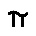 210 de MAYO15.309FIRPO    vs.   ASTON BIRRA 110 de MAYO15:307WEIBER       vs.       MASCATUERCA4SABADO  Libre:                IUSP   -   CLUB DE AMIGOS   - TTRADOS  -    EL GUARDA F.C.SABADO  Libre:                IUSP   -   CLUB DE AMIGOS   - TTRADOS  -    EL GUARDA F.C.SABADO  Libre:                IUSP   -   CLUB DE AMIGOS   - TTRADOS  -    EL GUARDA F.C.SABADO  Libre:                IUSP   -   CLUB DE AMIGOS   - TTRADOS  -    EL GUARDA F.C.SABADO  Libre:                IUSP   -   CLUB DE AMIGOS   - TTRADOS  -    EL GUARDA F.C.SABADO  Libre:                IUSP   -   CLUB DE AMIGOS   - TTRADOS  -    EL GUARDA F.C.FechaZONAHoraRes.ENCUENTRORes.11 de MAYOA13:306LE CORBU     vs.     PAPO DONALS      411 de MAYOB13:304EFEDEX    vs.  INDEFENSA INJUSTICIA111 de MAYOA14:305EQUIPITU     vs.   VAMOS MANAOS511 de MAYOB14:303ITU F.C.    vs.   EL BIDON3LUNES          Libre:   FRANCESES “1”   LUNES          Libre:   FRANCESES “1”   LUNES          Libre:   FRANCESES “1”   LUNES          Libre:   FRANCESES “1”   LUNES          Libre:   FRANCESES “1”   FechaHoraRes.ENCUENTRORes.13 de MAYO21:0011FULBOL CHAMPAGNE    vs.   CONTRACTUALISTAS213 de MAYO21:004INCISIVOS      vs.    TOKI TOKI413 de MAYO22:004ESTETOSCOPIO    vs.   CUELLO FC    413 de MAYO22:006ARTRO STOP    vs.   LOS FRANCESES “2”3VIERNES   libre:FIRPOVIERNES   libre:FIRPOVIERNES   libre:FIRPOVIERNES   libre:FIRPOVIERNES   libre:FIRPOFechaHoraRes.ENCUENTRORes.03 de MAYO14:3007MASCATUERCA     vs.   ASTON BIRRA0103 de MAYO15.3007INTEGRAME   STA    vs.   WEIBER0403 de MAYO15:3007                                               LOS DE               vs.      EL PATER MAS 1005SABADO  Libre: SABADO  Libre: SABADO  Libre: SABADO  Libre: SABADO  Libre: SABADO  Libre: FechaZONAHoraRes.ENCUENTRORes.04 de MAYOA13:3006VAMOS MANAOS    vs.   IUSP0704 de MAYOB13:3005EFETEX     vs.   ITU F.C.0704 de MAYOA14:3003LE CORBU     vs. EQUIPITU0404 de MAYOB14:3002                                           EL BIDÓN    vs.      CLUB DE AMIGOS0704 de MAYOA15:30repPAPO DONALS      vs.    EL GUARDA04 de MAYOB15:3004PIRADOS     vs.     INDEFENSA INJUSTICIA03LUNES          Libre:   CONTRACTUALISTASLUNES          Libre:   CONTRACTUALISTASLUNES          Libre:   CONTRACTUALISTASLUNES          Libre:   CONTRACTUALISTASLUNES          Libre:   CONTRACTUALISTASFechaHoraRes.ENCUENTRORes.06 de MAYO21:0005CUELLO F.C.      VS.    FUTBOL CHAMPAGNE 0306 de MAYO21:0003	ESTETOSCOPIO     vs.   FRANCESES  “2”     0406 de MAYO22:0005INCISIVOS     vs.     ASTRO STOP0606 de MAYO22:0004LOS FRANCESES “1”    vs.    TOKI TOKI  09VIERNES   libre:         FIRPO            VIERNES   libre:         FIRPO            VIERNES   libre:         FIRPO            VIERNES   libre:         FIRPO            VIERNES   libre:         FIRPO            FechaHoraRes.ENCUENTRORes.26 de ABRIL14:30MASCATUERCA     vs.   EL PATER MAS 1026 de ABRIL14.30INTEGRAME   STA    vs.   ASTON BIRRA (SUSPENDIDO)26 de ABRIL15:30LOS DE        vs.     WEIBERSABADO  Libre: EL BIDON –  EFEDEXSABADO  Libre: EL BIDON –  EFEDEXSABADO  Libre: EL BIDON –  EFEDEXSABADO  Libre: EL BIDON –  EFEDEXSABADO  Libre: EL BIDON –  EFEDEXSABADO  Libre: EL BIDON –  EFEDEXFechaZONAHoraRes.ENCUENTRORes.27 de ABRILA13:30EQUIPITU     vs.   IUSP27 de ABRILB13:30INDEFENSA   vs.   CLUB DE AMIGOS27 de ABRILA14:30LE CORBU     vs. EL GUARDA27 de ABRILB14:30TIRADOS      vs.    ITU F.C.27 de ABRILA15:30PAPO DONALS      vs.    VAMOS MANAOS27 de ABRIL--------------------------------------------------------------------------------------------------LUNES          Libre:   - TOKI TOKILUNES          Libre:   - TOKI TOKILUNES          Libre:   - TOKI TOKILUNES          Libre:   - TOKI TOKILUNES          Libre:   - TOKI TOKIFechaHoraRes.ENCUENTRORes.29 de ABRIL21:00ARTRO STOP    vs.   LOS FRANCESES “1”29 de ABRIL21:00CUELLO FC    vs.   CONTRACTUALISTAS29 de ABRIL22:00INCISIVOS      vs.    ESTETOSCOPIO29 de ABRIL22:00FRANCESES “2”   vs.  FULBOL CHAMPAGNE    LUNES          Libre:   CUELLO FC - LUNES          Libre:   CUELLO FC - LUNES          Libre:   CUELLO FC - LUNES          Libre:   CUELLO FC - LUNES          Libre:   CUELLO FC - FechaHoraRes.ENCUENTRORes.22 de ABRIL21:0007LOS FRANCESES “1”    vs. ESTETOSCOPIO1022 de ABRIL21:0005FULBOL CHAMPAGNE    vs..   INCISIVOS 1022 de ABRIL22:00FRANCESES “2”   vs.    CONTRACTUALISTAS22 de ABRIL22:00ARTRO STOP    vs.   TOKI TOKI